APPLICATION FOR CONVERSION OF SHARE TYPE* the possibility of signing with a qualified electronic signature or ePUAP signature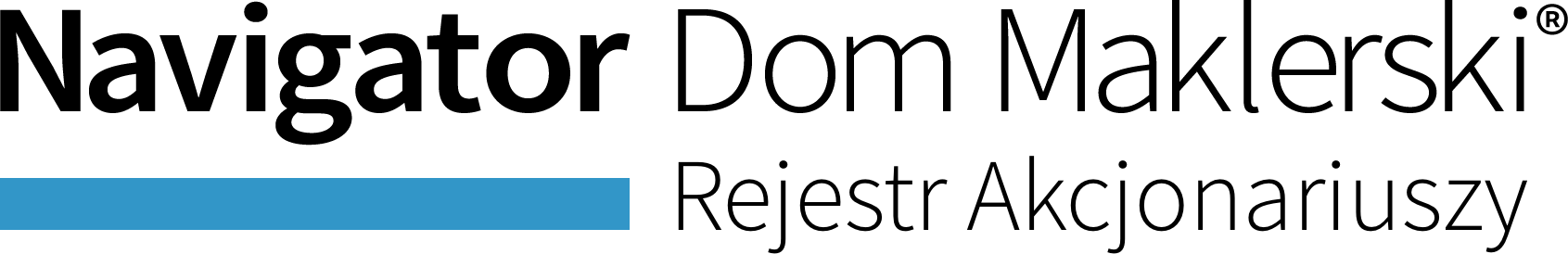 ENTITY KEEPING THE SHAREHOLDER REGISTER:DOM MAKLERSKI NAVIGATOR S.A. [BROKERAGE HOUSE]ul. Twarda 18, 00-105 WarsawTax Identification Number NIP:  1070006735 
National Business Registry number REGON: 14087126National Court Register KRS:  0000274307INTRODUCTION, LEGAL BASIS, INSTRUCTIONSPurpose of the form: submission of this application is necessary to disclose an update in the Company's shareholder register regarding the types of shares of each series.Data included in section V - attachments  - indicate the documents justifying the entry, which shall be attached to the application.Legal basis: Article 328(3) of the Code of Commercial Partnerships and Companies and the Act on Counteracting Money Laundering and Terrorism Financing.Instructions:1. Please fill in the form legibly in block letters.2. Please put an X in appropriate boxes.3. All forms where the relevant information will not be entered should be left blank.4. Please attach your own hand-written signature to the form. Application may also be signed with a qualified electronic signature or ePUAP singature.I. THE COMPANY IDENTIFICATION DATAI. THE COMPANY IDENTIFICATION DATARegistration business name (name)Organizational formRegistration number (KRS)Tax Identification Number NIPResidence addressResidence addressStreetBuilding no.Unit no.Postal codePlaceAddress for service, if different than residence addressAddress for service, if different than residence addressStreetBuilding no.Unit no.Postal codePlaceII. SHARES TO BE CONVERTEDII. SHARES TO BE CONVERTEDSeries of shares	Share numbers	Number of sharesFormer type of sharesActual type of sharesSeries of shares	Share numbers	Number of sharesFormer type of sharesActual type of sharesSeries of shares	Share numbers	Number of sharesFormer type of sharesActual type of sharesSeries of shares	Share numbers	Number of sharesFormer type of sharesActual type of sharesIII. PERSONAL DETAILS OF THE PERSON FILLING IN THE QUESTIONNAIREIII. PERSONAL DETAILS OF THE PERSON FILLING IN THE QUESTIONNAIREI fill in the questionnaire as:First and last name or name of the Attorney / First and last name of the Legal Representativeto be filled in if “Company’s legal representative” is ticked aboveAttorney / Legal Representative’s address for serviceAttorney / Legal Representative’s address for serviceStreet	to be filled in if “Company’s legal representative” is ticked aboveBuilding no.to be filled in if “Company’s legal representative” is ticked aboveUnit no.to be filled in if “Company’s legal representative” is ticked abovePostal codeto be filled in if “Company’s legal representative” is ticked abovePlaceto be filled in if “Company’s legal representative” is ticked aboveAttorney / Legal Representative’s e-mail addressto be filled in if “Company’s legal representative” is ticked aboveAttorney / Legal Representative’s phone numberto be filled in if “Company’s legal representative” is ticked aboveIV. OTHER INFORMATION FOR SHAREHOLDERThe controller of the personal data collected in this Questionnaire is Brokerage House Detailed information on the processing of personal data by Dom Maklerski Navigator S.A. is available at the following website:https://www.navigatorcapital.pl/informacja-o-przetwarzaniu-danych-osobowych-dla-akcjonariuszy-spolek/I declare that the data contained in this Questionnaire is accurate, complete and true.V. ATTACHEMENTSNo.Name of the attached documentNumber of copiesForm of the document:Put X in the appropriate field .Form of the document:Put X in the appropriate field .No.Name of the attached documentNumber of copiespaperelectronic  1  2  3  4  5  6  7   8VI. PERSON SUBMITTING THE APPLICATIONName and the last name (and the function performed in the case of representing legal persons):Date:Signature:*